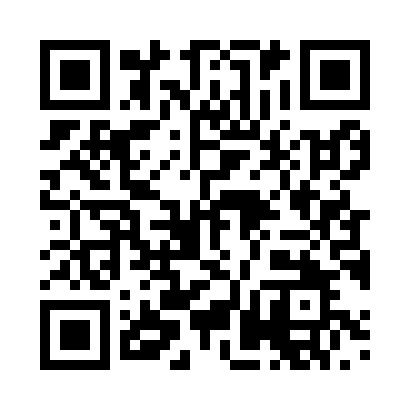 Prayer times for Steinen, GermanyMon 1 Apr 2024 - Tue 30 Apr 2024High Latitude Method: Angle Based RulePrayer Calculation Method: Muslim World LeagueAsar Calculation Method: ShafiPrayer times provided by https://www.salahtimes.comDateDayFajrSunriseDhuhrAsrMaghribIsha1Mon5:047:031:325:068:039:542Tue5:017:011:325:078:049:573Wed4:596:591:325:078:069:594Thu4:566:561:325:088:0810:015Fri4:536:541:315:098:0910:036Sat4:506:521:315:108:1110:067Sun4:476:501:315:118:1310:088Mon4:446:471:305:128:1410:109Tue4:416:451:305:138:1610:1310Wed4:386:431:305:138:1810:1511Thu4:356:411:305:148:2010:1712Fri4:326:391:295:158:2110:2013Sat4:296:361:295:168:2310:2214Sun4:266:341:295:178:2510:2515Mon4:236:321:295:178:2610:2716Tue4:206:301:285:188:2810:3017Wed4:176:281:285:198:3010:3218Thu4:136:261:285:208:3110:3519Fri4:106:241:285:208:3310:3820Sat4:076:211:285:218:3510:4021Sun4:046:191:275:228:3610:4322Mon4:006:171:275:238:3810:4623Tue3:576:151:275:238:4010:4824Wed3:546:131:275:248:4110:5125Thu3:506:111:275:258:4310:5426Fri3:476:091:265:258:4510:5727Sat3:446:071:265:268:4611:0028Sun3:406:051:265:278:4811:0329Mon3:376:031:265:278:5011:0630Tue3:336:021:265:288:5111:09